Положение 
о муниципальном конкурсе сценария мероприятия «Необыкновенные приключения детей и их родителей в библиотеке» Общие положенияНастоящее положение регламентирует организацию и порядок проведения  муниципального конкурса сценария мероприятия «Необыкновенные приключения детей и их родителей в библиотеке» (далее – Конкурс).Организатором Конкурса является Муниципальное автономное учреждение дополнительного образования «Дворец детского и юношеского творчества им. Е.А. Евтушенко» МО г. Братска.Конкурс приурочен к проведению Года семьи в России.В конкурсе участвуют сценарии комплексного мероприятия, адресованного семьям с детьми, призванного с пользой организовать культурный семейный досуг. Мероприятие носит универсальный характер, подразумевает свободный выбор формы проведения, свободное общение, неограниченные возрастные рамки.Цели и задачи КонкурсаКонкурс проводится с целью укрепления и популяризации традиционных семейных ценностей и привлечения внимания родителей и детей к библиотеке, как месту проведения познавательного семейного досуга.Задачи Конкурса: продвижение эффективных форм приобщения к семейному чтению;выявление лучших методических материалов по работе с семьями;привлечение внимания к сохранению духовно-нравственных традиций;укрепление внутрисемейных отношений через совместную деятельность детей и их родителей.Время и место проведения КонкурсаКонкурс проводится с 15 февраля по 27 февраля 2024г. в три этапа:		     1 этап (прием заявок) – проводится с 15.02.2024 – 22.02.2024 г.		     2 этап (работа экспертов) – проводится 23.02.2024 – 26.02.2024 г. 	           3 этап (подведение итогов) – проводится 27.02.2024 г.Конкурс проводится в заочной форме. Участники КонкурсаВ Конкурсе могут принять участие сотрудники библиотек, педагоги дополнительного образования, учителя образовательных учреждений  г. Братска. Стаж, возраст и квалификация участников конкурса не ограничены.Для участия в Конкурсе необходимо подать заявку  по ссылке https://forms.gle/gHgWLsn829y2eBR7A (если ссылка не открывается, то необходимо скопировать ссылку выше и вставить в адресную строку браузера),либо перейти по QR-коду (с мобильного телефона).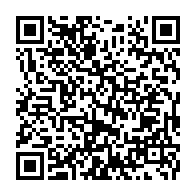 После того, как заявка будет отправлена – на экране высветится сообщение, о том, что заявка принята, на почту указанную при заполнении формы – придет копия Ваших ответов.  Если этого не произошло или возникли трудности с отправкой  – обязательно свяжитесь в рабочее время по телефону: 89086437778 (Колесникова Татьяна Сергеевна) Заявку для участия в Конкурсе необходимо подать не позднее 22.02.2024г. Финансовые условия конкурсаОрганизационный взнос составляет 100 рублей.  Наличный расчет – Солнечная 2, 3 этаж, библиотека. Оплата через сбербанк онлайн.Инструкция по оплате:Запускаем - Сбербанк онлайн.Выбираем - Платежи.Выбираем - Образование, далее наверху в строке поиска нажимаем на лупу. Иначе, Выбираем - Оплатить - Оплата по реквизитам (внизу списка).Набираем ИНН 3803204328.Выбираем - МАУ ДО «ДДЮТ им. Е.А. Евтушенко».Набираем ФИО плательщика.В поле «ФИО ребенка» вносим – Конкурс Необыкновенные приключения.Назначение платежа - Целевые взносы.Выбираем документ - Паспорт.Набираем - серию и номер паспорта.Указываем сумму платежа и нажимаем - Оплатить.Требования к конкурсной работеНа конкурс принимается сценарий мероприятия по теме Конкурса. Материалы принимаются в электронном виде в формате PDF.Конкурсная работа должна включать:титульный лист;указание формы, целей и задач мероприятия;перечень необходимого оборудования и реквизита;сценарий мероприятия;раздаточный или иной материал, оформленный как приложение к работе (при наличии);список использованной литературы, в том числе и Интернет-ресурсов.Авторские права на материалы сохраняются за участниками Конкурса. Ответственность за соблюдение авторских прав третьих лиц несут авторы работ.В сценарии могут быть использованы материалы, заимствованные из других источников, при обязательном условии ссылки на них. В случае нарушения авторских прав работы на Конкурсе не рассматриваются.Критерии оценкиГрамотное оформление сценария в соответствии с требованиями к конкурсной работе.Соответствие теме Конкурса.Оригинальность формы работы.Полнота и глубина раскрытия темы.Оптимальность в подборе дидактических средств.Целостность.Индивидуальный подход.Подведение итогов Конкурса и награждение победителейИз числа конкурсантов, набравших наибольшее количество баллов, определяются победитель и призеры, которые будут награждены дипломами I, II, III степени.Все участники Конкурса получают сертификаты участников.Организаторы Конкурса оставляют за собой право присуждения дополнительных специальных призов участникам Конкурса.Итоги конкурса публикуются на сайте МАУ ДО «ДДЮТ им. Е.А. Евтушенко» в разделе «Результаты конкурсов» (ссылка http://www.ддют-братск.рф/rezultaty-konkursov).Ответственные организаторыКолесникова Татьяна Сергеевна, заведующий библиотекой МАУ ДО «ДДЮТ им. Е.А. Евтушенко» МО г.Братска; тел.: 89086437778. СОГЛАСОВАНО Председатель комитета по образованию администрации г. Братска________   О.А. Ефимова«__»___________2024 г.УТВЕРЖДАЮДиректор МАУ ДО «ДДЮТ им. Евтушенко»МО г. Братска________ Л.П. Панасенкова «__»___________2024 г.